Liste du matériel pour la 4ème primaire (classe de Mme Justine Stoufs)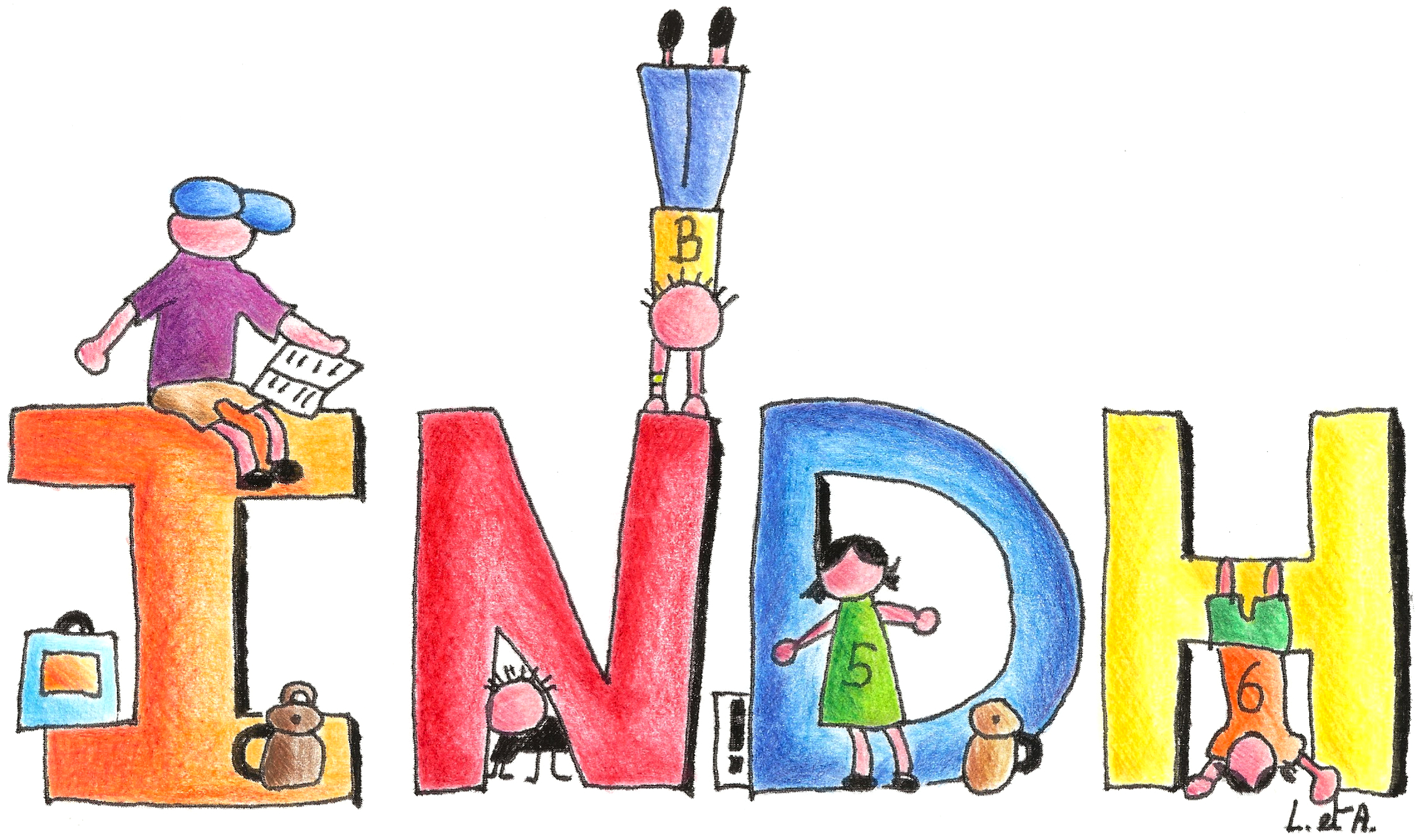 Pour la rentrée scolaire 2023 - 2024, il serait utile que votre enfant possède : Merci de nominer tout le matériel de votre enfant.Mme JustinePour information, la réunion de rentrée se déroulera le lundi 4 septembre.un plumier contenant : 	1 porte-mines + recharges ou 3 crayons ordinaires,1 taille-crayon avec réservoir,1 gomme,	1 stylo + cartouches bleues + effaceurou 1 stylo bille effaçable bleu + recharge,Bics ou feutres (bleu, rouge, noir, vert),1 surligneur,un deuxième plumier contenant : crayons de couleur,marqueurs de couleur,1 paire de ciseaux,2 tubes de colle blanche,1 latte de 30 cm,2 classeurs A4 à levier dos 4 cm (1 mauve pour math - 1 bleu pour français)2 boîtes de mouchoirs,1 sac de gym contenant un t-shirt blanc, un short bleu et des sandales de gym,1 sac de piscine contenant un maillot, un bonnet et un essuie.1 latte de 30 cm,2 classeurs A4 à levier dos 4 cm (1 mauve pour math - 1 bleu pour français)2 boîtes de mouchoirs,1 sac de gym contenant un t-shirt blanc, un short bleu et des sandales de gym,1 sac de piscine contenant un maillot, un bonnet et un essuie.